Załącznik mapowy 
do Zarządzenia nr 0050/421/22
Prezydenta Miasta Tychy
z dnia 24 listopada 2022 r.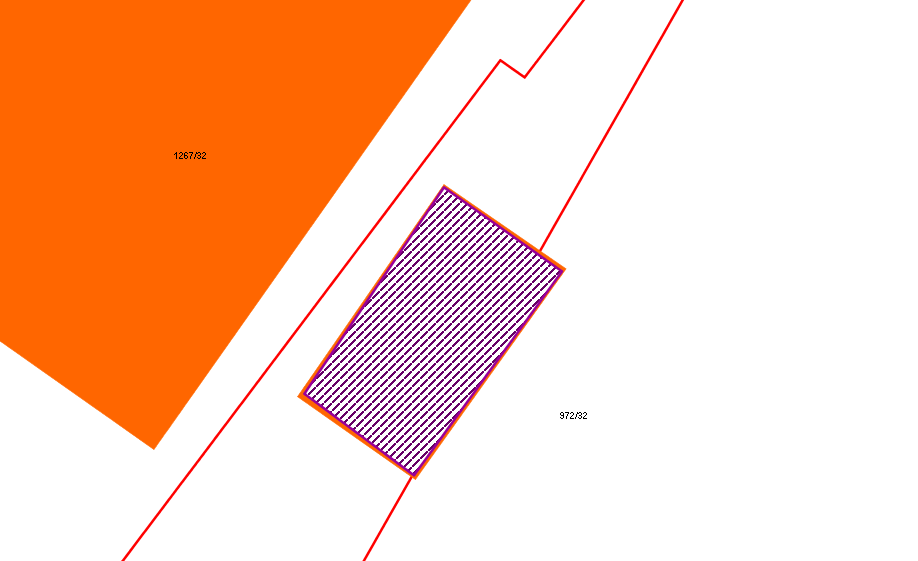 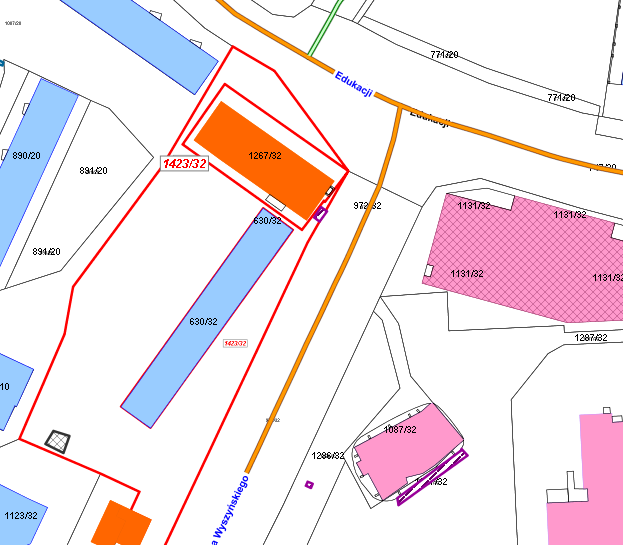 LEGENDALEGENDATeren do dzierżawyna cel  handlowy i usługowy pod istniejący kiosk: - działka 1423/32 pow. 7,5 m2- działka 972/32 pow. 1,0 m2